ВНИМАНИЕ!  Начинаем прием заявок на региональный этап Всероссийского конкурса «Регион для молодых»

Росмолодёжь ежегодно проводит Конкурс на предоставление субсидий бюджетам субъектов Российской Федерации на реализацию программ комплексного развития молодежной политики «Регион для молодых»
Республика Дагестан стала победителем Конкурса в 2023 году с общим объемом субсидии 116 млн. рублей, на которые будут обновлены         ( отремонтированы)  4 молодёжных центра (3 муниципальных и 1 республиканский)


с 15 февраля 2024 года мы запускаем региональный этап Конкурса, который завершится 30 марта 2024 года

 Основные моменты Конкурса - 2024

 Предельный размер субсидии – 300 млн. рублей.

 На какие цели: субсидия распределяется в равном соотношении между инфраструктурным блоком (ремонт, оснащение) и содержательным блоком (мероприятия).

 Кто участвует: учреждения молодежной политики от 400 кв.м., молодежные пространства от 100 до 400 кв.м.

Более конкретно:
- учреждение МП - муниципальное учреждение (за исключением казенных), которое находится в ведомственной принадлежности профильного органа местного самоуправления;
- молодёжное пространство - вид молодежного центра, состоящий из помещений или нескольких помещений, совокупная площадь которых составляет менее 400 кв.м, находящиеся в собственности или оперативном управлении учреждения МП или ведомственной принадлежности органа местного самоуправления по реализации молодежной политики.

Механизм проведения регионального этапа:
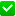 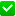 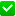 Региональный этап пройдет в два тура:Тур 1.  15 февраля - 1 марта Соберем заявки от муниципалитетов

В числе документов к заявке прикладываются:
- информационная карта системы молодежной политики в муниципалитете;
- обоснование актуальности;- сметные расчеты на ремонт (на данном туре без государственной экспертизы), оснащение и проведение мероприятий; - дизайн-проект

На основе предоставленной информации и наших аналитических данных выберем муниципалитеты для допуска во второй тур.Тур 2.  10 марта - 30 марта  Подготовка к включению заявок муниципалитетов, прошедших отбор, в сводную заявку от Республики ДагестанПо итогам первого тура, муниципалитеты, прошедшие отбор, представляют следующие документы: - копия устава учреждения молодёжной политики;- документы, подтверждающие право пользования помещениями, в которых размещаются учреждения молодежной политики или молодежные пространства либо гарантийное письмо о готовности последующей передачи указанных помещений на праве собственности, на праве оперативного управления, безвозмездного пользования сроком не менее 15 лет;-гарантийное письмо о готовности финансировать содержание учреждений молодежной политики, созданных или преобразованных в рамках конкурса «Регион для молодых» в течение пяти лет;
Заявки принимаем на эл. почту: studentdagestana@gmail.com
 Контактное лицо: Лелаев Илгар, +7 906 481 06 51.

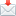 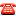 